Sukienki wieczoroweZastanawiałaś się kiedyś, jak dobierać sukienki wieczorowe do sylwetki oraz okazji? Na rynku dostępnych jest wiele różnych modeli, przez co czasem bardzo trudno jest dokonać dla siebie odpowiedniego wyboru w kwestii fasonu. Sprawdź nasz dzisiejszy artykuł, gdzie doradzamy w tym temacie!Na jakie okazje sprawdzą się sukienki wieczorowe?Piękne sukienki wieczorowe powinny znaleźć się w szafie każdej kobiety. Jest bowiem wiele okazji na to, by je na siebie włożyć! Zwłaszcza dla tych, którzy uwielbiają życie towarzyskie. Taką elegancką kreację można założyć na wielkie wyjścia, takie jak gale charytatywne, wyrafinowane imprezy firmowe, gustowne kolacje biznesowe. A może udajesz się do filharmonii, teatru lub na premierę filmową. Będą też (oczywiście w odpowiednich fasonach i kolorach) odpowiednie na eleganckie przyjęcie weselne.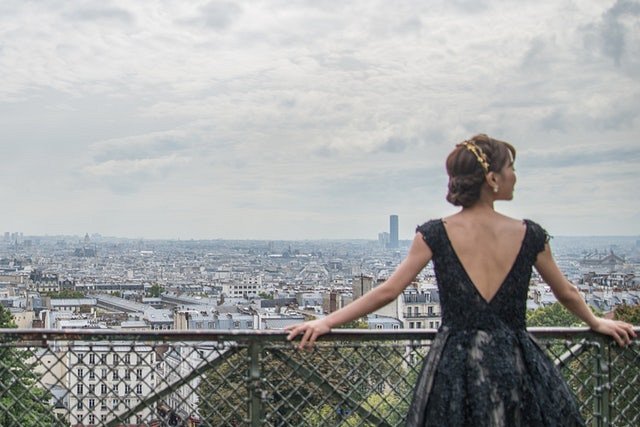 Jak dobrać fason do figury?Dzięki temu, że w dzisiejszych czasach butiki proponują nam bardzo rozbudowaną ofertę swoich usług, każda z nas może znaleźć sukienki wieczorowe dla siebie.- Figura "gruszki" - będzie dobrze wyglądać w kreacji bez ramiączek, dopasowanej w talii oraz klatce piersiowej. Niech lekko opływa biodra i rozszerza się na dole. Mankamenty sylwetki nie będą tak rzucać się w oczy przy użyciu interesującej barwy oraz sztywniejszych materiałów.- Klepsydra - wybierz fasony podkreślające talię, najlepiej także z dekoltem w szpic. Zrezygnuj z dopasowanych, dzianinowych kreacji.- "Jabłko" - pomyśl o sukniach o linii A (od talii ku dołowi), kreacji wiązanej na szyi lub suknie wieczorowe z podwyższoną talią.- Kobiety z obfitym biustem - konieczna będzie sukienka, pod którą bez problemu założycie biustonosz. Najlepiej dopasowana pod biustem, subtelnie rozchodząca się w dół.To oczywiście tylko propozycje dla Was. Zapraszamy na stronę Eye for Fashion, gdzie czekają sukienki wieczorowe w wielu różnych fasonach.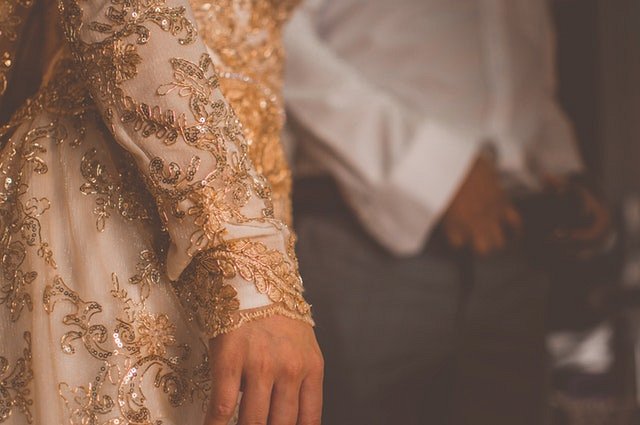 